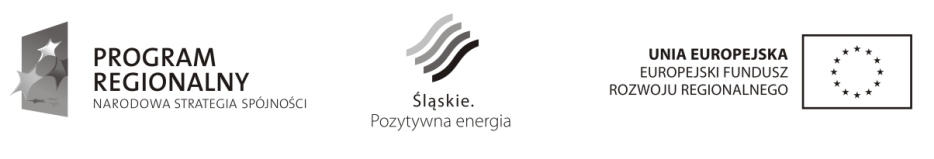 Nr postępowania: ZP/32/2012Wykonawcy ubiegający   
się o udzielenie zamówieniaINFORMACJA O ZAPYTANIACH DO TREŚCI SPECYFIKACJI ISTOTNYCH WARUNKÓW ZAMÓWIENIA nr 2. Zamawiający informuje, iż w toku toczącego się postępowania  wpłynęły zapytania dotyczące treści Specyfikacji Istotnych Warunków Zamówienia. Zgodnie z art. 38 ust. 2 ustawy z dnia 29 stycznia 2004r. Prawo zamówień publicznych (tekst jednolity: Dz. U. z 2010 r., Nr 113 poz. 759 z późn. zm.) Zamawiający przekazuje treść zapytań wraz z wyjaśnieniami wykonawcom, którym przekazał Specyfikację Istotnych Warunków Zamówienia, bez ujawnienia źródła zapytania, a jeżeli Specyfikacja jest udostępniania na stronie internetowej, zamieszcza na tej stronie.Pytania Wykonawców:Zwracamy się z prośbą o możliwość przeprowadzenia wizji lokalnej dla przedmiotowego zadania inwestycyjnego. Prosimy o ustalenie dnia w przewidzianym okresie 07.01.-11.01.2013r.Odpowiedź Zamawiającego:W  odpowiedzi na zadane pytanie Zamawiający wyraża zgodę na przeprowadzenie wizji lokalnej.  Wizja lokalna odbędzie się w dniu 11.01.2013r. od godz. 10:00.Zbiórka Wykonawców zainteresowanych udziałem w wizji lokalnej odbędzie się przed Szybem Kolejowym Zabytkowej Kopalni Węgla Kamiennego „Guido” w Zabrzu, ul. 3-go Maja 93 o godz. 10:00. Prosimy o punktualne przybycie Wykonawców.Ponadto, z przyczyn organizacyjnych, Wykonawcy zainteresowani uczestnictwem w wizji lokalnej proszeni są o potwierdzenia  udziału w wizji do dnia 10.01.2013 do godz. 15:30 mailem na adres: rmazurek@kopalniaguido.pl lub faksem 032-277-11-25. UWAGA!: INFORMACJA WPROWADZONA NINIEJSZYM PISMEM JEST DLA WYKONAWCÓW WIĄŻĄCA.      Powyższa informacja obowiązuje od dnia zamieszczenia na stronie internetowej Zamawiającego: www.kopalniaguido.pl  .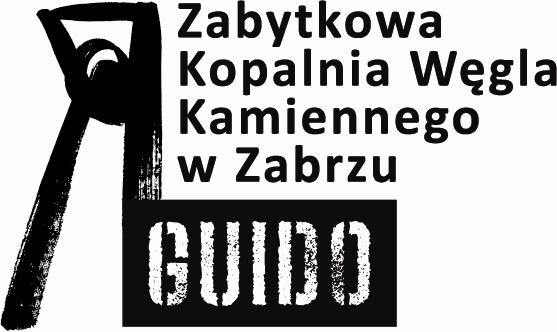 Zabytkowa Kopalnia Węgla Kamiennego „Guido”
41-800 Zabrze
ul. 3 Maja 93
tel/fax +48 32 271 40 77
tel/fax +48 32 271 48 59
email: eoktitp@kopalniaguido.pl                                                                                                               ZATWIERDZAM:                                                                                                                 ZKWK GUIDO w ZABRZU                                                                                                               Dyrektor                                                                                                                Bartłomiej Szewczyk                                                                                                                 ........................................................................                                                                                                                  (data i podpis Kierownika Zamawiającego)